新媒体新闻专栏参评作品推荐表新媒体新闻专栏代表作基本情况【上半年】新媒体新闻专栏代表作基本情况【下半年】新媒体新闻专栏2022年每月第二周刊播作品目录填写连续12个月每月第二周刊播的作品标题（如遇重大节假日或重大事件，顺延一周）），日刊栏目填写每月第二周任意一天刊播的作品标题，动态消息集纳式栏目填报栏目名称。此表可从中国记协网www.zgjx.cn下载。专栏名称专栏名称WE COMMENT（大家热评）WE COMMENT（大家热评）WE COMMENT（大家热评）WE COMMENT（大家热评）WE COMMENT（大家热评）参评项目新媒体新闻专栏新媒体新闻专栏新媒体新闻专栏新媒体新闻专栏新媒体新闻专栏创办日期创办日期2019年12月29日2019年12月29日2019年12月29日2019年12月29日2019年12月29日2019年12月29日2019年12月29日2019年12月29日2019年12月29日2019年12月29日2019年12月29日原创单位原创单位中国日报社中国日报社中国日报社中国日报社中国日报社2022年度发布总次数65次65次65次65次65次发布平台发布平台中国日报网中国日报网中国日报网中国日报网中国日报网中国日报网中国日报网中国日报网中国日报网中国日报网中国日报网主创人员主创人员集体（王浩、邢志刚、赵满丰、潘宜萱、宋婧祎、姚宇馨、邓京荆、孙晓宇、张曦、刘建娜）集体（王浩、邢志刚、赵满丰、潘宜萱、宋婧祎、姚宇馨、邓京荆、孙晓宇、张曦、刘建娜）集体（王浩、邢志刚、赵满丰、潘宜萱、宋婧祎、姚宇馨、邓京荆、孙晓宇、张曦、刘建娜）集体（王浩、邢志刚、赵满丰、潘宜萱、宋婧祎、姚宇馨、邓京荆、孙晓宇、张曦、刘建娜）集体（王浩、邢志刚、赵满丰、潘宜萱、宋婧祎、姚宇馨、邓京荆、孙晓宇、张曦、刘建娜）集体（王浩、邢志刚、赵满丰、潘宜萱、宋婧祎、姚宇馨、邓京荆、孙晓宇、张曦、刘建娜）集体（王浩、邢志刚、赵满丰、潘宜萱、宋婧祎、姚宇馨、邓京荆、孙晓宇、张曦、刘建娜）集体（王浩、邢志刚、赵满丰、潘宜萱、宋婧祎、姚宇馨、邓京荆、孙晓宇、张曦、刘建娜）集体（王浩、邢志刚、赵满丰、潘宜萱、宋婧祎、姚宇馨、邓京荆、孙晓宇、张曦、刘建娜）集体（王浩、邢志刚、赵满丰、潘宜萱、宋婧祎、姚宇馨、邓京荆、孙晓宇、张曦、刘建娜）集体（王浩、邢志刚、赵满丰、潘宜萱、宋婧祎、姚宇馨、邓京荆、孙晓宇、张曦、刘建娜）编辑编辑朱萍、张春燕、宋薇朱萍、张春燕、宋薇朱萍、张春燕、宋薇朱萍、张春燕、宋薇朱萍、张春燕、宋薇朱萍、张春燕、宋薇朱萍、张春燕、宋薇朱萍、张春燕、宋薇朱萍、张春燕、宋薇朱萍、张春燕、宋薇朱萍、张春燕、宋薇作品链接和二维码作品链接和二维码https://www.chinadaily.com.cn/opinion/wecomment/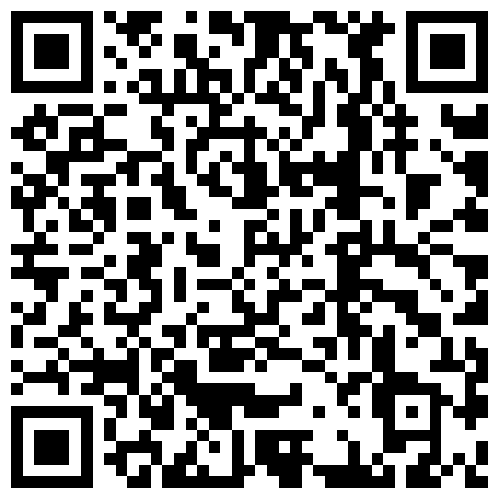 https://www.chinadaily.com.cn/opinion/wecomment/https://www.chinadaily.com.cn/opinion/wecomment/https://www.chinadaily.com.cn/opinion/wecomment/https://www.chinadaily.com.cn/opinion/wecomment/https://www.chinadaily.com.cn/opinion/wecomment/https://www.chinadaily.com.cn/opinion/wecomment/https://www.chinadaily.com.cn/opinion/wecomment/https://www.chinadaily.com.cn/opinion/wecomment/https://www.chinadaily.com.cn/opinion/wecomment/https://www.chinadaily.com.cn/opinion/wecomment/专栏简介专栏简介中国日报《WE COMMENT》（大家热评）是原创融媒评论专栏，创办于2019年12月。该专栏为中国日报领航工程中的思想价值传播栏目，每周围绕国内外热点话题推出可视化评论作品，积极宣介习近平新时代中国特色社会主义思想；同时在国际舆论场上敢于斗争、善于斗争。该栏目自创办以来已推出原创产品220多期，全球传播总量超10亿次。该栏目遵循新媒体传播规律，有力有效传递中国观点。一、打造“评论+视频”的融媒体评论。专栏以专家点评国内外热点的短视频为主要形态,综合漫画、海报等形式，契合国际传播视听时代的受众需求。二、该栏目充分整合海内外权威专家资源，追求价值传播。2022年，该栏目以二十大为全年主线，围绕中国共产党的治国理政、中国各领域发展推出系列主题宣介视频。围绕冬奥会、俄乌冲突、抗疫与经济发展、香港回归25周年、建军95周年等重要话题发布视频评论。在涉及到佩洛西窜台等重大舆论斗争的热点话题上，迅速约请国内外专家有力批驳。三、该栏目所有产品始终坚持全平台传播，以中国日报网、客户端为核心阵地，发挥脸书、推特等海外社交媒体平台优势，多平台、多账号矩阵发力，提升互动参与度，多期视频被广泛转载，得到中国驻外使领馆转发，引发海内外网友热烈讨论。中国日报《WE COMMENT》（大家热评）是原创融媒评论专栏，创办于2019年12月。该专栏为中国日报领航工程中的思想价值传播栏目，每周围绕国内外热点话题推出可视化评论作品，积极宣介习近平新时代中国特色社会主义思想；同时在国际舆论场上敢于斗争、善于斗争。该栏目自创办以来已推出原创产品220多期，全球传播总量超10亿次。该栏目遵循新媒体传播规律，有力有效传递中国观点。一、打造“评论+视频”的融媒体评论。专栏以专家点评国内外热点的短视频为主要形态,综合漫画、海报等形式，契合国际传播视听时代的受众需求。二、该栏目充分整合海内外权威专家资源，追求价值传播。2022年，该栏目以二十大为全年主线，围绕中国共产党的治国理政、中国各领域发展推出系列主题宣介视频。围绕冬奥会、俄乌冲突、抗疫与经济发展、香港回归25周年、建军95周年等重要话题发布视频评论。在涉及到佩洛西窜台等重大舆论斗争的热点话题上，迅速约请国内外专家有力批驳。三、该栏目所有产品始终坚持全平台传播，以中国日报网、客户端为核心阵地，发挥脸书、推特等海外社交媒体平台优势，多平台、多账号矩阵发力，提升互动参与度，多期视频被广泛转载，得到中国驻外使领馆转发，引发海内外网友热烈讨论。中国日报《WE COMMENT》（大家热评）是原创融媒评论专栏，创办于2019年12月。该专栏为中国日报领航工程中的思想价值传播栏目，每周围绕国内外热点话题推出可视化评论作品，积极宣介习近平新时代中国特色社会主义思想；同时在国际舆论场上敢于斗争、善于斗争。该栏目自创办以来已推出原创产品220多期，全球传播总量超10亿次。该栏目遵循新媒体传播规律，有力有效传递中国观点。一、打造“评论+视频”的融媒体评论。专栏以专家点评国内外热点的短视频为主要形态,综合漫画、海报等形式，契合国际传播视听时代的受众需求。二、该栏目充分整合海内外权威专家资源，追求价值传播。2022年，该栏目以二十大为全年主线，围绕中国共产党的治国理政、中国各领域发展推出系列主题宣介视频。围绕冬奥会、俄乌冲突、抗疫与经济发展、香港回归25周年、建军95周年等重要话题发布视频评论。在涉及到佩洛西窜台等重大舆论斗争的热点话题上，迅速约请国内外专家有力批驳。三、该栏目所有产品始终坚持全平台传播，以中国日报网、客户端为核心阵地，发挥脸书、推特等海外社交媒体平台优势，多平台、多账号矩阵发力，提升互动参与度，多期视频被广泛转载，得到中国驻外使领馆转发，引发海内外网友热烈讨论。中国日报《WE COMMENT》（大家热评）是原创融媒评论专栏，创办于2019年12月。该专栏为中国日报领航工程中的思想价值传播栏目，每周围绕国内外热点话题推出可视化评论作品，积极宣介习近平新时代中国特色社会主义思想；同时在国际舆论场上敢于斗争、善于斗争。该栏目自创办以来已推出原创产品220多期，全球传播总量超10亿次。该栏目遵循新媒体传播规律，有力有效传递中国观点。一、打造“评论+视频”的融媒体评论。专栏以专家点评国内外热点的短视频为主要形态,综合漫画、海报等形式，契合国际传播视听时代的受众需求。二、该栏目充分整合海内外权威专家资源，追求价值传播。2022年，该栏目以二十大为全年主线，围绕中国共产党的治国理政、中国各领域发展推出系列主题宣介视频。围绕冬奥会、俄乌冲突、抗疫与经济发展、香港回归25周年、建军95周年等重要话题发布视频评论。在涉及到佩洛西窜台等重大舆论斗争的热点话题上，迅速约请国内外专家有力批驳。三、该栏目所有产品始终坚持全平台传播，以中国日报网、客户端为核心阵地，发挥脸书、推特等海外社交媒体平台优势，多平台、多账号矩阵发力，提升互动参与度，多期视频被广泛转载，得到中国驻外使领馆转发，引发海内外网友热烈讨论。中国日报《WE COMMENT》（大家热评）是原创融媒评论专栏，创办于2019年12月。该专栏为中国日报领航工程中的思想价值传播栏目，每周围绕国内外热点话题推出可视化评论作品，积极宣介习近平新时代中国特色社会主义思想；同时在国际舆论场上敢于斗争、善于斗争。该栏目自创办以来已推出原创产品220多期，全球传播总量超10亿次。该栏目遵循新媒体传播规律，有力有效传递中国观点。一、打造“评论+视频”的融媒体评论。专栏以专家点评国内外热点的短视频为主要形态,综合漫画、海报等形式，契合国际传播视听时代的受众需求。二、该栏目充分整合海内外权威专家资源，追求价值传播。2022年，该栏目以二十大为全年主线，围绕中国共产党的治国理政、中国各领域发展推出系列主题宣介视频。围绕冬奥会、俄乌冲突、抗疫与经济发展、香港回归25周年、建军95周年等重要话题发布视频评论。在涉及到佩洛西窜台等重大舆论斗争的热点话题上，迅速约请国内外专家有力批驳。三、该栏目所有产品始终坚持全平台传播，以中国日报网、客户端为核心阵地，发挥脸书、推特等海外社交媒体平台优势，多平台、多账号矩阵发力，提升互动参与度，多期视频被广泛转载，得到中国驻外使领馆转发，引发海内外网友热烈讨论。中国日报《WE COMMENT》（大家热评）是原创融媒评论专栏，创办于2019年12月。该专栏为中国日报领航工程中的思想价值传播栏目，每周围绕国内外热点话题推出可视化评论作品，积极宣介习近平新时代中国特色社会主义思想；同时在国际舆论场上敢于斗争、善于斗争。该栏目自创办以来已推出原创产品220多期，全球传播总量超10亿次。该栏目遵循新媒体传播规律，有力有效传递中国观点。一、打造“评论+视频”的融媒体评论。专栏以专家点评国内外热点的短视频为主要形态,综合漫画、海报等形式，契合国际传播视听时代的受众需求。二、该栏目充分整合海内外权威专家资源，追求价值传播。2022年，该栏目以二十大为全年主线，围绕中国共产党的治国理政、中国各领域发展推出系列主题宣介视频。围绕冬奥会、俄乌冲突、抗疫与经济发展、香港回归25周年、建军95周年等重要话题发布视频评论。在涉及到佩洛西窜台等重大舆论斗争的热点话题上，迅速约请国内外专家有力批驳。三、该栏目所有产品始终坚持全平台传播，以中国日报网、客户端为核心阵地，发挥脸书、推特等海外社交媒体平台优势，多平台、多账号矩阵发力，提升互动参与度，多期视频被广泛转载，得到中国驻外使领馆转发，引发海内外网友热烈讨论。中国日报《WE COMMENT》（大家热评）是原创融媒评论专栏，创办于2019年12月。该专栏为中国日报领航工程中的思想价值传播栏目，每周围绕国内外热点话题推出可视化评论作品，积极宣介习近平新时代中国特色社会主义思想；同时在国际舆论场上敢于斗争、善于斗争。该栏目自创办以来已推出原创产品220多期，全球传播总量超10亿次。该栏目遵循新媒体传播规律，有力有效传递中国观点。一、打造“评论+视频”的融媒体评论。专栏以专家点评国内外热点的短视频为主要形态,综合漫画、海报等形式，契合国际传播视听时代的受众需求。二、该栏目充分整合海内外权威专家资源，追求价值传播。2022年，该栏目以二十大为全年主线，围绕中国共产党的治国理政、中国各领域发展推出系列主题宣介视频。围绕冬奥会、俄乌冲突、抗疫与经济发展、香港回归25周年、建军95周年等重要话题发布视频评论。在涉及到佩洛西窜台等重大舆论斗争的热点话题上，迅速约请国内外专家有力批驳。三、该栏目所有产品始终坚持全平台传播，以中国日报网、客户端为核心阵地，发挥脸书、推特等海外社交媒体平台优势，多平台、多账号矩阵发力，提升互动参与度，多期视频被广泛转载，得到中国驻外使领馆转发，引发海内外网友热烈讨论。中国日报《WE COMMENT》（大家热评）是原创融媒评论专栏，创办于2019年12月。该专栏为中国日报领航工程中的思想价值传播栏目，每周围绕国内外热点话题推出可视化评论作品，积极宣介习近平新时代中国特色社会主义思想；同时在国际舆论场上敢于斗争、善于斗争。该栏目自创办以来已推出原创产品220多期，全球传播总量超10亿次。该栏目遵循新媒体传播规律，有力有效传递中国观点。一、打造“评论+视频”的融媒体评论。专栏以专家点评国内外热点的短视频为主要形态,综合漫画、海报等形式，契合国际传播视听时代的受众需求。二、该栏目充分整合海内外权威专家资源，追求价值传播。2022年，该栏目以二十大为全年主线，围绕中国共产党的治国理政、中国各领域发展推出系列主题宣介视频。围绕冬奥会、俄乌冲突、抗疫与经济发展、香港回归25周年、建军95周年等重要话题发布视频评论。在涉及到佩洛西窜台等重大舆论斗争的热点话题上，迅速约请国内外专家有力批驳。三、该栏目所有产品始终坚持全平台传播，以中国日报网、客户端为核心阵地，发挥脸书、推特等海外社交媒体平台优势，多平台、多账号矩阵发力，提升互动参与度，多期视频被广泛转载，得到中国驻外使领馆转发，引发海内外网友热烈讨论。中国日报《WE COMMENT》（大家热评）是原创融媒评论专栏，创办于2019年12月。该专栏为中国日报领航工程中的思想价值传播栏目，每周围绕国内外热点话题推出可视化评论作品，积极宣介习近平新时代中国特色社会主义思想；同时在国际舆论场上敢于斗争、善于斗争。该栏目自创办以来已推出原创产品220多期，全球传播总量超10亿次。该栏目遵循新媒体传播规律，有力有效传递中国观点。一、打造“评论+视频”的融媒体评论。专栏以专家点评国内外热点的短视频为主要形态,综合漫画、海报等形式，契合国际传播视听时代的受众需求。二、该栏目充分整合海内外权威专家资源，追求价值传播。2022年，该栏目以二十大为全年主线，围绕中国共产党的治国理政、中国各领域发展推出系列主题宣介视频。围绕冬奥会、俄乌冲突、抗疫与经济发展、香港回归25周年、建军95周年等重要话题发布视频评论。在涉及到佩洛西窜台等重大舆论斗争的热点话题上，迅速约请国内外专家有力批驳。三、该栏目所有产品始终坚持全平台传播，以中国日报网、客户端为核心阵地，发挥脸书、推特等海外社交媒体平台优势，多平台、多账号矩阵发力，提升互动参与度，多期视频被广泛转载，得到中国驻外使领馆转发，引发海内外网友热烈讨论。中国日报《WE COMMENT》（大家热评）是原创融媒评论专栏，创办于2019年12月。该专栏为中国日报领航工程中的思想价值传播栏目，每周围绕国内外热点话题推出可视化评论作品，积极宣介习近平新时代中国特色社会主义思想；同时在国际舆论场上敢于斗争、善于斗争。该栏目自创办以来已推出原创产品220多期，全球传播总量超10亿次。该栏目遵循新媒体传播规律，有力有效传递中国观点。一、打造“评论+视频”的融媒体评论。专栏以专家点评国内外热点的短视频为主要形态,综合漫画、海报等形式，契合国际传播视听时代的受众需求。二、该栏目充分整合海内外权威专家资源，追求价值传播。2022年，该栏目以二十大为全年主线，围绕中国共产党的治国理政、中国各领域发展推出系列主题宣介视频。围绕冬奥会、俄乌冲突、抗疫与经济发展、香港回归25周年、建军95周年等重要话题发布视频评论。在涉及到佩洛西窜台等重大舆论斗争的热点话题上，迅速约请国内外专家有力批驳。三、该栏目所有产品始终坚持全平台传播，以中国日报网、客户端为核心阵地，发挥脸书、推特等海外社交媒体平台优势，多平台、多账号矩阵发力，提升互动参与度，多期视频被广泛转载，得到中国驻外使领馆转发，引发海内外网友热烈讨论。中国日报《WE COMMENT》（大家热评）是原创融媒评论专栏，创办于2019年12月。该专栏为中国日报领航工程中的思想价值传播栏目，每周围绕国内外热点话题推出可视化评论作品，积极宣介习近平新时代中国特色社会主义思想；同时在国际舆论场上敢于斗争、善于斗争。该栏目自创办以来已推出原创产品220多期，全球传播总量超10亿次。该栏目遵循新媒体传播规律，有力有效传递中国观点。一、打造“评论+视频”的融媒体评论。专栏以专家点评国内外热点的短视频为主要形态,综合漫画、海报等形式，契合国际传播视听时代的受众需求。二、该栏目充分整合海内外权威专家资源，追求价值传播。2022年，该栏目以二十大为全年主线，围绕中国共产党的治国理政、中国各领域发展推出系列主题宣介视频。围绕冬奥会、俄乌冲突、抗疫与经济发展、香港回归25周年、建军95周年等重要话题发布视频评论。在涉及到佩洛西窜台等重大舆论斗争的热点话题上，迅速约请国内外专家有力批驳。三、该栏目所有产品始终坚持全平台传播，以中国日报网、客户端为核心阵地，发挥脸书、推特等海外社交媒体平台优势，多平台、多账号矩阵发力，提升互动参与度，多期视频被广泛转载，得到中国驻外使领馆转发，引发海内外网友热烈讨论。社会效果社会效果中国日报《WE COMMENT》（大家热评）已逐步成为中外思想交流平台。来自联合国等国际组织的官员专家，以及来自世界多国知名学者出镜点评中国发展、中国共产党治国理政的世界意义。在涉及到国际舆论斗争的话题上，该栏目敢于斗争、善于斗争，积极反制，努力提升新时代中国国际话语权。为庆祝共青团成立100周年的策划《我的青春在中国》，邀请中外十国青年对话，全网传播量超800万次，并被中国驻外使领馆纷纷转发，入选首都女新闻工作者协会2022短视频主题新闻优秀案例。三集微视频《解码中国式现代化》紧扣二十大主题，是国内最早以中国式现代化为主题的融媒体产品，全网传播量超3000万次，并被外交部、生态环境部、国务院新闻办公室等网站、公众号及海外社交平台转发，国内各大门户网站包括新浪、搜狐、网易等广泛转载，哈萨克斯坦 DKNews与柬埔寨《高棉时报》等海外媒体积极转发。另有多期视频被广泛转发，如：在两会期间马来西亚原副议长翁诗杰力挺中国式民主为人民；阿尔巴尼亚、美国专家驳斥西方针对中国抗疫以及疫情防控政策调整的歪曲中伤，充分肯定中国抗疫成就；针对佩洛西窜台，美国专家迅速批评美国政客的不负责任、破坏美国信誉；中国知名军事专家周波驳斥中国威胁论等。中国日报《WE COMMENT》（大家热评）已逐步成为中外思想交流平台。来自联合国等国际组织的官员专家，以及来自世界多国知名学者出镜点评中国发展、中国共产党治国理政的世界意义。在涉及到国际舆论斗争的话题上，该栏目敢于斗争、善于斗争，积极反制，努力提升新时代中国国际话语权。为庆祝共青团成立100周年的策划《我的青春在中国》，邀请中外十国青年对话，全网传播量超800万次，并被中国驻外使领馆纷纷转发，入选首都女新闻工作者协会2022短视频主题新闻优秀案例。三集微视频《解码中国式现代化》紧扣二十大主题，是国内最早以中国式现代化为主题的融媒体产品，全网传播量超3000万次，并被外交部、生态环境部、国务院新闻办公室等网站、公众号及海外社交平台转发，国内各大门户网站包括新浪、搜狐、网易等广泛转载，哈萨克斯坦 DKNews与柬埔寨《高棉时报》等海外媒体积极转发。另有多期视频被广泛转发，如：在两会期间马来西亚原副议长翁诗杰力挺中国式民主为人民；阿尔巴尼亚、美国专家驳斥西方针对中国抗疫以及疫情防控政策调整的歪曲中伤，充分肯定中国抗疫成就；针对佩洛西窜台，美国专家迅速批评美国政客的不负责任、破坏美国信誉；中国知名军事专家周波驳斥中国威胁论等。中国日报《WE COMMENT》（大家热评）已逐步成为中外思想交流平台。来自联合国等国际组织的官员专家，以及来自世界多国知名学者出镜点评中国发展、中国共产党治国理政的世界意义。在涉及到国际舆论斗争的话题上，该栏目敢于斗争、善于斗争，积极反制，努力提升新时代中国国际话语权。为庆祝共青团成立100周年的策划《我的青春在中国》，邀请中外十国青年对话，全网传播量超800万次，并被中国驻外使领馆纷纷转发，入选首都女新闻工作者协会2022短视频主题新闻优秀案例。三集微视频《解码中国式现代化》紧扣二十大主题，是国内最早以中国式现代化为主题的融媒体产品，全网传播量超3000万次，并被外交部、生态环境部、国务院新闻办公室等网站、公众号及海外社交平台转发，国内各大门户网站包括新浪、搜狐、网易等广泛转载，哈萨克斯坦 DKNews与柬埔寨《高棉时报》等海外媒体积极转发。另有多期视频被广泛转发，如：在两会期间马来西亚原副议长翁诗杰力挺中国式民主为人民；阿尔巴尼亚、美国专家驳斥西方针对中国抗疫以及疫情防控政策调整的歪曲中伤，充分肯定中国抗疫成就；针对佩洛西窜台，美国专家迅速批评美国政客的不负责任、破坏美国信誉；中国知名军事专家周波驳斥中国威胁论等。中国日报《WE COMMENT》（大家热评）已逐步成为中外思想交流平台。来自联合国等国际组织的官员专家，以及来自世界多国知名学者出镜点评中国发展、中国共产党治国理政的世界意义。在涉及到国际舆论斗争的话题上，该栏目敢于斗争、善于斗争，积极反制，努力提升新时代中国国际话语权。为庆祝共青团成立100周年的策划《我的青春在中国》，邀请中外十国青年对话，全网传播量超800万次，并被中国驻外使领馆纷纷转发，入选首都女新闻工作者协会2022短视频主题新闻优秀案例。三集微视频《解码中国式现代化》紧扣二十大主题，是国内最早以中国式现代化为主题的融媒体产品，全网传播量超3000万次，并被外交部、生态环境部、国务院新闻办公室等网站、公众号及海外社交平台转发，国内各大门户网站包括新浪、搜狐、网易等广泛转载，哈萨克斯坦 DKNews与柬埔寨《高棉时报》等海外媒体积极转发。另有多期视频被广泛转发，如：在两会期间马来西亚原副议长翁诗杰力挺中国式民主为人民；阿尔巴尼亚、美国专家驳斥西方针对中国抗疫以及疫情防控政策调整的歪曲中伤，充分肯定中国抗疫成就；针对佩洛西窜台，美国专家迅速批评美国政客的不负责任、破坏美国信誉；中国知名军事专家周波驳斥中国威胁论等。中国日报《WE COMMENT》（大家热评）已逐步成为中外思想交流平台。来自联合国等国际组织的官员专家，以及来自世界多国知名学者出镜点评中国发展、中国共产党治国理政的世界意义。在涉及到国际舆论斗争的话题上，该栏目敢于斗争、善于斗争，积极反制，努力提升新时代中国国际话语权。为庆祝共青团成立100周年的策划《我的青春在中国》，邀请中外十国青年对话，全网传播量超800万次，并被中国驻外使领馆纷纷转发，入选首都女新闻工作者协会2022短视频主题新闻优秀案例。三集微视频《解码中国式现代化》紧扣二十大主题，是国内最早以中国式现代化为主题的融媒体产品，全网传播量超3000万次，并被外交部、生态环境部、国务院新闻办公室等网站、公众号及海外社交平台转发，国内各大门户网站包括新浪、搜狐、网易等广泛转载，哈萨克斯坦 DKNews与柬埔寨《高棉时报》等海外媒体积极转发。另有多期视频被广泛转发，如：在两会期间马来西亚原副议长翁诗杰力挺中国式民主为人民；阿尔巴尼亚、美国专家驳斥西方针对中国抗疫以及疫情防控政策调整的歪曲中伤，充分肯定中国抗疫成就；针对佩洛西窜台，美国专家迅速批评美国政客的不负责任、破坏美国信誉；中国知名军事专家周波驳斥中国威胁论等。中国日报《WE COMMENT》（大家热评）已逐步成为中外思想交流平台。来自联合国等国际组织的官员专家，以及来自世界多国知名学者出镜点评中国发展、中国共产党治国理政的世界意义。在涉及到国际舆论斗争的话题上，该栏目敢于斗争、善于斗争，积极反制，努力提升新时代中国国际话语权。为庆祝共青团成立100周年的策划《我的青春在中国》，邀请中外十国青年对话，全网传播量超800万次，并被中国驻外使领馆纷纷转发，入选首都女新闻工作者协会2022短视频主题新闻优秀案例。三集微视频《解码中国式现代化》紧扣二十大主题，是国内最早以中国式现代化为主题的融媒体产品，全网传播量超3000万次，并被外交部、生态环境部、国务院新闻办公室等网站、公众号及海外社交平台转发，国内各大门户网站包括新浪、搜狐、网易等广泛转载，哈萨克斯坦 DKNews与柬埔寨《高棉时报》等海外媒体积极转发。另有多期视频被广泛转发，如：在两会期间马来西亚原副议长翁诗杰力挺中国式民主为人民；阿尔巴尼亚、美国专家驳斥西方针对中国抗疫以及疫情防控政策调整的歪曲中伤，充分肯定中国抗疫成就；针对佩洛西窜台，美国专家迅速批评美国政客的不负责任、破坏美国信誉；中国知名军事专家周波驳斥中国威胁论等。中国日报《WE COMMENT》（大家热评）已逐步成为中外思想交流平台。来自联合国等国际组织的官员专家，以及来自世界多国知名学者出镜点评中国发展、中国共产党治国理政的世界意义。在涉及到国际舆论斗争的话题上，该栏目敢于斗争、善于斗争，积极反制，努力提升新时代中国国际话语权。为庆祝共青团成立100周年的策划《我的青春在中国》，邀请中外十国青年对话，全网传播量超800万次，并被中国驻外使领馆纷纷转发，入选首都女新闻工作者协会2022短视频主题新闻优秀案例。三集微视频《解码中国式现代化》紧扣二十大主题，是国内最早以中国式现代化为主题的融媒体产品，全网传播量超3000万次，并被外交部、生态环境部、国务院新闻办公室等网站、公众号及海外社交平台转发，国内各大门户网站包括新浪、搜狐、网易等广泛转载，哈萨克斯坦 DKNews与柬埔寨《高棉时报》等海外媒体积极转发。另有多期视频被广泛转发，如：在两会期间马来西亚原副议长翁诗杰力挺中国式民主为人民；阿尔巴尼亚、美国专家驳斥西方针对中国抗疫以及疫情防控政策调整的歪曲中伤，充分肯定中国抗疫成就；针对佩洛西窜台，美国专家迅速批评美国政客的不负责任、破坏美国信誉；中国知名军事专家周波驳斥中国威胁论等。中国日报《WE COMMENT》（大家热评）已逐步成为中外思想交流平台。来自联合国等国际组织的官员专家，以及来自世界多国知名学者出镜点评中国发展、中国共产党治国理政的世界意义。在涉及到国际舆论斗争的话题上，该栏目敢于斗争、善于斗争，积极反制，努力提升新时代中国国际话语权。为庆祝共青团成立100周年的策划《我的青春在中国》，邀请中外十国青年对话，全网传播量超800万次，并被中国驻外使领馆纷纷转发，入选首都女新闻工作者协会2022短视频主题新闻优秀案例。三集微视频《解码中国式现代化》紧扣二十大主题，是国内最早以中国式现代化为主题的融媒体产品，全网传播量超3000万次，并被外交部、生态环境部、国务院新闻办公室等网站、公众号及海外社交平台转发，国内各大门户网站包括新浪、搜狐、网易等广泛转载，哈萨克斯坦 DKNews与柬埔寨《高棉时报》等海外媒体积极转发。另有多期视频被广泛转发，如：在两会期间马来西亚原副议长翁诗杰力挺中国式民主为人民；阿尔巴尼亚、美国专家驳斥西方针对中国抗疫以及疫情防控政策调整的歪曲中伤，充分肯定中国抗疫成就；针对佩洛西窜台，美国专家迅速批评美国政客的不负责任、破坏美国信誉；中国知名军事专家周波驳斥中国威胁论等。中国日报《WE COMMENT》（大家热评）已逐步成为中外思想交流平台。来自联合国等国际组织的官员专家，以及来自世界多国知名学者出镜点评中国发展、中国共产党治国理政的世界意义。在涉及到国际舆论斗争的话题上，该栏目敢于斗争、善于斗争，积极反制，努力提升新时代中国国际话语权。为庆祝共青团成立100周年的策划《我的青春在中国》，邀请中外十国青年对话，全网传播量超800万次，并被中国驻外使领馆纷纷转发，入选首都女新闻工作者协会2022短视频主题新闻优秀案例。三集微视频《解码中国式现代化》紧扣二十大主题，是国内最早以中国式现代化为主题的融媒体产品，全网传播量超3000万次，并被外交部、生态环境部、国务院新闻办公室等网站、公众号及海外社交平台转发，国内各大门户网站包括新浪、搜狐、网易等广泛转载，哈萨克斯坦 DKNews与柬埔寨《高棉时报》等海外媒体积极转发。另有多期视频被广泛转发，如：在两会期间马来西亚原副议长翁诗杰力挺中国式民主为人民；阿尔巴尼亚、美国专家驳斥西方针对中国抗疫以及疫情防控政策调整的歪曲中伤，充分肯定中国抗疫成就；针对佩洛西窜台，美国专家迅速批评美国政客的不负责任、破坏美国信誉；中国知名军事专家周波驳斥中国威胁论等。中国日报《WE COMMENT》（大家热评）已逐步成为中外思想交流平台。来自联合国等国际组织的官员专家，以及来自世界多国知名学者出镜点评中国发展、中国共产党治国理政的世界意义。在涉及到国际舆论斗争的话题上，该栏目敢于斗争、善于斗争，积极反制，努力提升新时代中国国际话语权。为庆祝共青团成立100周年的策划《我的青春在中国》，邀请中外十国青年对话，全网传播量超800万次，并被中国驻外使领馆纷纷转发，入选首都女新闻工作者协会2022短视频主题新闻优秀案例。三集微视频《解码中国式现代化》紧扣二十大主题，是国内最早以中国式现代化为主题的融媒体产品，全网传播量超3000万次，并被外交部、生态环境部、国务院新闻办公室等网站、公众号及海外社交平台转发，国内各大门户网站包括新浪、搜狐、网易等广泛转载，哈萨克斯坦 DKNews与柬埔寨《高棉时报》等海外媒体积极转发。另有多期视频被广泛转发，如：在两会期间马来西亚原副议长翁诗杰力挺中国式民主为人民；阿尔巴尼亚、美国专家驳斥西方针对中国抗疫以及疫情防控政策调整的歪曲中伤，充分肯定中国抗疫成就；针对佩洛西窜台，美国专家迅速批评美国政客的不负责任、破坏美国信誉；中国知名军事专家周波驳斥中国威胁论等。中国日报《WE COMMENT》（大家热评）已逐步成为中外思想交流平台。来自联合国等国际组织的官员专家，以及来自世界多国知名学者出镜点评中国发展、中国共产党治国理政的世界意义。在涉及到国际舆论斗争的话题上，该栏目敢于斗争、善于斗争，积极反制，努力提升新时代中国国际话语权。为庆祝共青团成立100周年的策划《我的青春在中国》，邀请中外十国青年对话，全网传播量超800万次，并被中国驻外使领馆纷纷转发，入选首都女新闻工作者协会2022短视频主题新闻优秀案例。三集微视频《解码中国式现代化》紧扣二十大主题，是国内最早以中国式现代化为主题的融媒体产品，全网传播量超3000万次，并被外交部、生态环境部、国务院新闻办公室等网站、公众号及海外社交平台转发，国内各大门户网站包括新浪、搜狐、网易等广泛转载，哈萨克斯坦 DKNews与柬埔寨《高棉时报》等海外媒体积极转发。另有多期视频被广泛转发，如：在两会期间马来西亚原副议长翁诗杰力挺中国式民主为人民；阿尔巴尼亚、美国专家驳斥西方针对中国抗疫以及疫情防控政策调整的歪曲中伤，充分肯定中国抗疫成就；针对佩洛西窜台，美国专家迅速批评美国政客的不负责任、破坏美国信誉；中国知名军事专家周波驳斥中国威胁论等。初评评语（推荐理由）初评评语（推荐理由）该专栏作为中国日报领航工程中的思想和价值传播新媒体栏目，以积极宣介习近平新时代中国特色社会主义思想为己任，同时在国际舆论场上敢于斗争、善于斗争。该专栏作品约请国内外大量权威专家紧扣时事热点及时发声，视频充分适应阅读碎片化、移动化趋势，守正创新、短小精干、影响力大，多期作品在国内外被广泛转载，是实现了当代中国价值传播的融媒体栏目。签名：                          （加盖单位公章）                                   2023年  月  日该专栏作为中国日报领航工程中的思想和价值传播新媒体栏目，以积极宣介习近平新时代中国特色社会主义思想为己任，同时在国际舆论场上敢于斗争、善于斗争。该专栏作品约请国内外大量权威专家紧扣时事热点及时发声，视频充分适应阅读碎片化、移动化趋势，守正创新、短小精干、影响力大，多期作品在国内外被广泛转载，是实现了当代中国价值传播的融媒体栏目。签名：                          （加盖单位公章）                                   2023年  月  日该专栏作为中国日报领航工程中的思想和价值传播新媒体栏目，以积极宣介习近平新时代中国特色社会主义思想为己任，同时在国际舆论场上敢于斗争、善于斗争。该专栏作品约请国内外大量权威专家紧扣时事热点及时发声，视频充分适应阅读碎片化、移动化趋势，守正创新、短小精干、影响力大，多期作品在国内外被广泛转载，是实现了当代中国价值传播的融媒体栏目。签名：                          （加盖单位公章）                                   2023年  月  日该专栏作为中国日报领航工程中的思想和价值传播新媒体栏目，以积极宣介习近平新时代中国特色社会主义思想为己任，同时在国际舆论场上敢于斗争、善于斗争。该专栏作品约请国内外大量权威专家紧扣时事热点及时发声，视频充分适应阅读碎片化、移动化趋势，守正创新、短小精干、影响力大，多期作品在国内外被广泛转载，是实现了当代中国价值传播的融媒体栏目。签名：                          （加盖单位公章）                                   2023年  月  日该专栏作为中国日报领航工程中的思想和价值传播新媒体栏目，以积极宣介习近平新时代中国特色社会主义思想为己任，同时在国际舆论场上敢于斗争、善于斗争。该专栏作品约请国内外大量权威专家紧扣时事热点及时发声，视频充分适应阅读碎片化、移动化趋势，守正创新、短小精干、影响力大，多期作品在国内外被广泛转载，是实现了当代中国价值传播的融媒体栏目。签名：                          （加盖单位公章）                                   2023年  月  日该专栏作为中国日报领航工程中的思想和价值传播新媒体栏目，以积极宣介习近平新时代中国特色社会主义思想为己任，同时在国际舆论场上敢于斗争、善于斗争。该专栏作品约请国内外大量权威专家紧扣时事热点及时发声，视频充分适应阅读碎片化、移动化趋势，守正创新、短小精干、影响力大，多期作品在国内外被广泛转载，是实现了当代中国价值传播的融媒体栏目。签名：                          （加盖单位公章）                                   2023年  月  日该专栏作为中国日报领航工程中的思想和价值传播新媒体栏目，以积极宣介习近平新时代中国特色社会主义思想为己任，同时在国际舆论场上敢于斗争、善于斗争。该专栏作品约请国内外大量权威专家紧扣时事热点及时发声，视频充分适应阅读碎片化、移动化趋势，守正创新、短小精干、影响力大，多期作品在国内外被广泛转载，是实现了当代中国价值传播的融媒体栏目。签名：                          （加盖单位公章）                                   2023年  月  日该专栏作为中国日报领航工程中的思想和价值传播新媒体栏目，以积极宣介习近平新时代中国特色社会主义思想为己任，同时在国际舆论场上敢于斗争、善于斗争。该专栏作品约请国内外大量权威专家紧扣时事热点及时发声，视频充分适应阅读碎片化、移动化趋势，守正创新、短小精干、影响力大，多期作品在国内外被广泛转载，是实现了当代中国价值传播的融媒体栏目。签名：                          （加盖单位公章）                                   2023年  月  日该专栏作为中国日报领航工程中的思想和价值传播新媒体栏目，以积极宣介习近平新时代中国特色社会主义思想为己任，同时在国际舆论场上敢于斗争、善于斗争。该专栏作品约请国内外大量权威专家紧扣时事热点及时发声，视频充分适应阅读碎片化、移动化趋势，守正创新、短小精干、影响力大，多期作品在国内外被广泛转载，是实现了当代中国价值传播的融媒体栏目。签名：                          （加盖单位公章）                                   2023年  月  日该专栏作为中国日报领航工程中的思想和价值传播新媒体栏目，以积极宣介习近平新时代中国特色社会主义思想为己任，同时在国际舆论场上敢于斗争、善于斗争。该专栏作品约请国内外大量权威专家紧扣时事热点及时发声，视频充分适应阅读碎片化、移动化趋势，守正创新、短小精干、影响力大，多期作品在国内外被广泛转载，是实现了当代中国价值传播的融媒体栏目。签名：                          （加盖单位公章）                                   2023年  月  日该专栏作为中国日报领航工程中的思想和价值传播新媒体栏目，以积极宣介习近平新时代中国特色社会主义思想为己任，同时在国际舆论场上敢于斗争、善于斗争。该专栏作品约请国内外大量权威专家紧扣时事热点及时发声，视频充分适应阅读碎片化、移动化趋势，守正创新、短小精干、影响力大，多期作品在国内外被广泛转载，是实现了当代中国价值传播的融媒体栏目。签名：                          （加盖单位公章）                                   2023年  月  日联系人联系人朱萍朱萍邮箱zhuping@chinadaily.com.cnzhuping@chinadaily.com.cnzhuping@chinadaily.com.cnzhuping@chinadaily.com.cn手机手机1368100517313681005173地址地址北京市朝阳区惠新东街15号中国日报社北京市朝阳区惠新东街15号中国日报社北京市朝阳区惠新东街15号中国日报社北京市朝阳区惠新东街15号中国日报社北京市朝阳区惠新东街15号中国日报社北京市朝阳区惠新东街15号中国日报社北京市朝阳区惠新东街15号中国日报社邮编邮编100029100029以下仅自荐、他荐参评作品填写以下仅自荐、他荐参评作品填写以下仅自荐、他荐参评作品填写以下仅自荐、他荐参评作品填写以下仅自荐、他荐参评作品填写以下仅自荐、他荐参评作品填写以下仅自荐、他荐参评作品填写以下仅自荐、他荐参评作品填写以下仅自荐、他荐参评作品填写以下仅自荐、他荐参评作品填写以下仅自荐、他荐参评作品填写以下仅自荐、他荐参评作品填写以下仅自荐、他荐参评作品填写自荐作品所获奖项名称省部级或中央主要新闻单位年度二等奖及以上新闻作品奖项。省部级或中央主要新闻单位年度二等奖及以上新闻作品奖项。省部级或中央主要新闻单位年度二等奖及以上新闻作品奖项。省部级或中央主要新闻单位年度二等奖及以上新闻作品奖项。省部级或中央主要新闻单位年度二等奖及以上新闻作品奖项。省部级或中央主要新闻单位年度二等奖及以上新闻作品奖项。省部级或中央主要新闻单位年度二等奖及以上新闻作品奖项。省部级或中央主要新闻单位年度二等奖及以上新闻作品奖项。省部级或中央主要新闻单位年度二等奖及以上新闻作品奖项。省部级或中央主要新闻单位年度二等奖及以上新闻作品奖项。省部级或中央主要新闻单位年度二等奖及以上新闻作品奖项。省部级或中央主要新闻单位年度二等奖及以上新闻作品奖项。推荐人姓名单位及职称单位及职称单位及职称电话电话推荐人姓名单位及职称单位及职称单位及职称电话电话联系人姓名手机手机手机电话电话推荐理由及推荐人意见推荐人（两名）签名：                             自荐、他荐人签名：    （单位自荐、他荐的，由单位负责人签名并加盖单位公章）2023年    月    日                                 2023年   月   日推荐人（两名）签名：                             自荐、他荐人签名：    （单位自荐、他荐的，由单位负责人签名并加盖单位公章）2023年    月    日                                 2023年   月   日推荐人（两名）签名：                             自荐、他荐人签名：    （单位自荐、他荐的，由单位负责人签名并加盖单位公章）2023年    月    日                                 2023年   月   日推荐人（两名）签名：                             自荐、他荐人签名：    （单位自荐、他荐的，由单位负责人签名并加盖单位公章）2023年    月    日                                 2023年   月   日推荐人（两名）签名：                             自荐、他荐人签名：    （单位自荐、他荐的，由单位负责人签名并加盖单位公章）2023年    月    日                                 2023年   月   日推荐人（两名）签名：                             自荐、他荐人签名：    （单位自荐、他荐的，由单位负责人签名并加盖单位公章）2023年    月    日                                 2023年   月   日推荐人（两名）签名：                             自荐、他荐人签名：    （单位自荐、他荐的，由单位负责人签名并加盖单位公章）2023年    月    日                                 2023年   月   日推荐人（两名）签名：                             自荐、他荐人签名：    （单位自荐、他荐的，由单位负责人签名并加盖单位公章）2023年    月    日                                 2023年   月   日推荐人（两名）签名：                             自荐、他荐人签名：    （单位自荐、他荐的，由单位负责人签名并加盖单位公章）2023年    月    日                                 2023年   月   日推荐人（两名）签名：                             自荐、他荐人签名：    （单位自荐、他荐的，由单位负责人签名并加盖单位公章）2023年    月    日                                 2023年   月   日推荐人（两名）签名：                             自荐、他荐人签名：    （单位自荐、他荐的，由单位负责人签名并加盖单位公章）2023年    月    日                                 2023年   月   日推荐人（两名）签名：                             自荐、他荐人签名：    （单位自荐、他荐的，由单位负责人签名并加盖单位公章）2023年    月    日                                 2023年   月   日审核单位意见自荐、他荐人所在的省级记协、中央新闻单位、中国行业报协会等负责对作品政治方向、舆论导向、业务水平及报送材料审核把关并盖章确认。                                                  （加盖单位公章）                                               2023年    月    日自荐、他荐人所在的省级记协、中央新闻单位、中国行业报协会等负责对作品政治方向、舆论导向、业务水平及报送材料审核把关并盖章确认。                                                  （加盖单位公章）                                               2023年    月    日自荐、他荐人所在的省级记协、中央新闻单位、中国行业报协会等负责对作品政治方向、舆论导向、业务水平及报送材料审核把关并盖章确认。                                                  （加盖单位公章）                                               2023年    月    日自荐、他荐人所在的省级记协、中央新闻单位、中国行业报协会等负责对作品政治方向、舆论导向、业务水平及报送材料审核把关并盖章确认。                                                  （加盖单位公章）                                               2023年    月    日自荐、他荐人所在的省级记协、中央新闻单位、中国行业报协会等负责对作品政治方向、舆论导向、业务水平及报送材料审核把关并盖章确认。                                                  （加盖单位公章）                                               2023年    月    日自荐、他荐人所在的省级记协、中央新闻单位、中国行业报协会等负责对作品政治方向、舆论导向、业务水平及报送材料审核把关并盖章确认。                                                  （加盖单位公章）                                               2023年    月    日自荐、他荐人所在的省级记协、中央新闻单位、中国行业报协会等负责对作品政治方向、舆论导向、业务水平及报送材料审核把关并盖章确认。                                                  （加盖单位公章）                                               2023年    月    日自荐、他荐人所在的省级记协、中央新闻单位、中国行业报协会等负责对作品政治方向、舆论导向、业务水平及报送材料审核把关并盖章确认。                                                  （加盖单位公章）                                               2023年    月    日自荐、他荐人所在的省级记协、中央新闻单位、中国行业报协会等负责对作品政治方向、舆论导向、业务水平及报送材料审核把关并盖章确认。                                                  （加盖单位公章）                                               2023年    月    日自荐、他荐人所在的省级记协、中央新闻单位、中国行业报协会等负责对作品政治方向、舆论导向、业务水平及报送材料审核把关并盖章确认。                                                  （加盖单位公章）                                               2023年    月    日自荐、他荐人所在的省级记协、中央新闻单位、中国行业报协会等负责对作品政治方向、舆论导向、业务水平及报送材料审核把关并盖章确认。                                                  （加盖单位公章）                                               2023年    月    日自荐、他荐人所在的省级记协、中央新闻单位、中国行业报协会等负责对作品政治方向、舆论导向、业务水平及报送材料审核把关并盖章确认。                                                  （加盖单位公章）                                               2023年    月    日专栏名称WE COMMENT （大家热评）WE COMMENT （大家热评）WE COMMENT （大家热评）代表作Young foreigners share impressions of Chinese youth（我的青春在中国）Young foreigners share impressions of Chinese youth（我的青春在中国）Young foreigners share impressions of Chinese youth（我的青春在中国）发布日期2022年5月4日字数或时长6分16秒作品评介作为中国日报大家热评工作室献礼中国共青团成立100周年的特别策划，该视频在6分多钟的时间内，采访了来自埃及、美国、波兰、乌克兰、埃塞俄比亚、孟加拉国、俄罗斯、乌兹别克斯坦、拉脱维亚的年轻人，与中国青年一同讨论他们对中国青年的印象、或谈论自己在中国学习生活的感悟。在这些外国青年眼中，中国青年热爱祖国、勤奋刻苦、有理想信念。通过一起学习、做饭打扫、参加抗疫志愿活动等生动鲜活的点滴小事，这些外国青年增进了对中国青年的集体观念与奉献精神的理解。作为中国日报大家热评工作室献礼中国共青团成立100周年的特别策划，该视频在6分多钟的时间内，采访了来自埃及、美国、波兰、乌克兰、埃塞俄比亚、孟加拉国、俄罗斯、乌兹别克斯坦、拉脱维亚的年轻人，与中国青年一同讨论他们对中国青年的印象、或谈论自己在中国学习生活的感悟。在这些外国青年眼中，中国青年热爱祖国、勤奋刻苦、有理想信念。通过一起学习、做饭打扫、参加抗疫志愿活动等生动鲜活的点滴小事，这些外国青年增进了对中国青年的集体观念与奉献精神的理解。作为中国日报大家热评工作室献礼中国共青团成立100周年的特别策划，该视频在6分多钟的时间内，采访了来自埃及、美国、波兰、乌克兰、埃塞俄比亚、孟加拉国、俄罗斯、乌兹别克斯坦、拉脱维亚的年轻人，与中国青年一同讨论他们对中国青年的印象、或谈论自己在中国学习生活的感悟。在这些外国青年眼中，中国青年热爱祖国、勤奋刻苦、有理想信念。通过一起学习、做饭打扫、参加抗疫志愿活动等生动鲜活的点滴小事，这些外国青年增进了对中国青年的集体观念与奉献精神的理解。采编过程习近平总书记在致中国日报创刊40周年的贺信中提到，希望中国日报牢记联接中外、沟通世界的职责，为促进中国和世界交流沟通做出新的贡献。在2022年中国共产主义青年团成立100周年之际，在学习总书记有关青年工作的系列重要讲话的基础上，创作团队提前策划，把重点放到增进中外青年交流沟通上，邀请了来自九个国家的青年与中国日报年轻代表一起讨论。埃及青年在学习工作中感受到了中国青年的拼搏勤奋；美国青年通过与同学们一起做饭、一起打扫理解了集体主义精神的重要性；孟加拉国青年分享了作为抗疫志愿者的经历，充分肯定了中国抗疫成就的伟大与来之不易；拉脱维亚青年在品尝中国美食、游览名胜古迹的过程中，感受到了中国青年对传统文化的热爱。本期视频聚焦普通青年在中国学习成长的故事，生动活泼，不仅从外国青年的角度讲述了真实、动人的中国故事，也实现了中国价值观念的国际传播。习近平总书记在致中国日报创刊40周年的贺信中提到，希望中国日报牢记联接中外、沟通世界的职责，为促进中国和世界交流沟通做出新的贡献。在2022年中国共产主义青年团成立100周年之际，在学习总书记有关青年工作的系列重要讲话的基础上，创作团队提前策划，把重点放到增进中外青年交流沟通上，邀请了来自九个国家的青年与中国日报年轻代表一起讨论。埃及青年在学习工作中感受到了中国青年的拼搏勤奋；美国青年通过与同学们一起做饭、一起打扫理解了集体主义精神的重要性；孟加拉国青年分享了作为抗疫志愿者的经历，充分肯定了中国抗疫成就的伟大与来之不易；拉脱维亚青年在品尝中国美食、游览名胜古迹的过程中，感受到了中国青年对传统文化的热爱。本期视频聚焦普通青年在中国学习成长的故事，生动活泼，不仅从外国青年的角度讲述了真实、动人的中国故事，也实现了中国价值观念的国际传播。习近平总书记在致中国日报创刊40周年的贺信中提到，希望中国日报牢记联接中外、沟通世界的职责，为促进中国和世界交流沟通做出新的贡献。在2022年中国共产主义青年团成立100周年之际，在学习总书记有关青年工作的系列重要讲话的基础上，创作团队提前策划，把重点放到增进中外青年交流沟通上，邀请了来自九个国家的青年与中国日报年轻代表一起讨论。埃及青年在学习工作中感受到了中国青年的拼搏勤奋；美国青年通过与同学们一起做饭、一起打扫理解了集体主义精神的重要性；孟加拉国青年分享了作为抗疫志愿者的经历，充分肯定了中国抗疫成就的伟大与来之不易；拉脱维亚青年在品尝中国美食、游览名胜古迹的过程中，感受到了中国青年对传统文化的热爱。本期视频聚焦普通青年在中国学习成长的故事，生动活泼，不仅从外国青年的角度讲述了真实、动人的中国故事，也实现了中国价值观念的国际传播。社会效果该视频充满青春气息，于2022年5月4日在中国日报网、中国日报客户端首发，随后在中国日报各个社交平台及海外平台发出，取得了很好的传播效果，收获大量转评赞。该视频被国内各大门户网站广泛转载，并被中国驻外使领馆纷纷转发，全网传播量达到800万次。本作品入选首都女新闻工作者协会2022女记者短视频主题新闻优秀案例。该视频充满青春气息，于2022年5月4日在中国日报网、中国日报客户端首发，随后在中国日报各个社交平台及海外平台发出，取得了很好的传播效果，收获大量转评赞。该视频被国内各大门户网站广泛转载，并被中国驻外使领馆纷纷转发，全网传播量达到800万次。本作品入选首都女新闻工作者协会2022女记者短视频主题新闻优秀案例。该视频充满青春气息，于2022年5月4日在中国日报网、中国日报客户端首发，随后在中国日报各个社交平台及海外平台发出，取得了很好的传播效果，收获大量转评赞。该视频被国内各大门户网站广泛转载，并被中国驻外使领馆纷纷转发，全网传播量达到800万次。本作品入选首都女新闻工作者协会2022女记者短视频主题新闻优秀案例。作品链接和二维码https://www.chinadaily.com.cn/a/202205/04/WS6271de6ca310fd2b29e5a86a.html  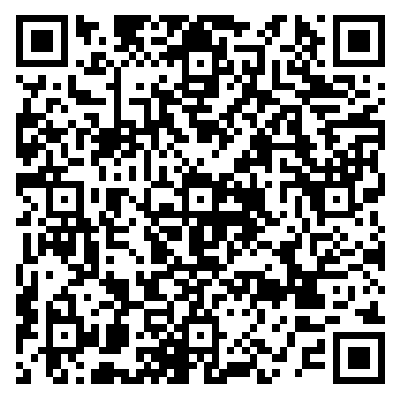 https://www.chinadaily.com.cn/a/202205/04/WS6271de6ca310fd2b29e5a86a.html  https://www.chinadaily.com.cn/a/202205/04/WS6271de6ca310fd2b29e5a86a.html  专栏名称WE COMMENT （大家热评）WE COMMENT （大家热评）WE COMMENT （大家热评）代表作Decoding China’s path to modernization: common prosperity（解码中国式现代化：共同富裕）Decoding China’s path to modernization: common prosperity（解码中国式现代化：共同富裕）Decoding China’s path to modernization: common prosperity（解码中国式现代化：共同富裕）发布日期2022年10月9日字数或时长3分45秒作品评介党的二十大擘画了以中国式现代化全面推进中华民族伟大复兴的宏伟蓝图。该作品为三集微视频《解码中国式现代化》的第一集。该三集视频紧扣二十大主题，是国内最早围绕“中国式现代化”创作的融媒体产品，由17位中外相关领域知名专家与亲历者进行全面深入解读，分别从人口大国如何走向共同富裕、人与自然和谐共生、从“一带一路”看中国和平发展道路三个角度进行阐释。在第一集中，联合国国际农业发展基金时任驻华代表马泰奥、联合国人口基金驻华代表康嘉婷、国际粮食政策研究所前所长樊胜根、北京大学经济学家姚洋、美中合作基金会执行主席约翰•怀特等五位专家积极肯定中国扶贫的历史性成就，分析了共同富裕对实现中国式现代化的重要意义及其实现路径。党的二十大擘画了以中国式现代化全面推进中华民族伟大复兴的宏伟蓝图。该作品为三集微视频《解码中国式现代化》的第一集。该三集视频紧扣二十大主题，是国内最早围绕“中国式现代化”创作的融媒体产品，由17位中外相关领域知名专家与亲历者进行全面深入解读，分别从人口大国如何走向共同富裕、人与自然和谐共生、从“一带一路”看中国和平发展道路三个角度进行阐释。在第一集中，联合国国际农业发展基金时任驻华代表马泰奥、联合国人口基金驻华代表康嘉婷、国际粮食政策研究所前所长樊胜根、北京大学经济学家姚洋、美中合作基金会执行主席约翰•怀特等五位专家积极肯定中国扶贫的历史性成就，分析了共同富裕对实现中国式现代化的重要意义及其实现路径。党的二十大擘画了以中国式现代化全面推进中华民族伟大复兴的宏伟蓝图。该作品为三集微视频《解码中国式现代化》的第一集。该三集视频紧扣二十大主题，是国内最早围绕“中国式现代化”创作的融媒体产品，由17位中外相关领域知名专家与亲历者进行全面深入解读，分别从人口大国如何走向共同富裕、人与自然和谐共生、从“一带一路”看中国和平发展道路三个角度进行阐释。在第一集中，联合国国际农业发展基金时任驻华代表马泰奥、联合国人口基金驻华代表康嘉婷、国际粮食政策研究所前所长樊胜根、北京大学经济学家姚洋、美中合作基金会执行主席约翰•怀特等五位专家积极肯定中国扶贫的历史性成就，分析了共同富裕对实现中国式现代化的重要意义及其实现路径。采编过程创作团队长期深入学习习近平新时代中国特色社会主义思想，坚持读原著、悟原理，通过对《习近平谈治国理政》第四卷《坚定不移推进中国式现代化》一章的学习，确立了策划方向；同时不断探索将严肃的理论学习成果与轻松的融媒体形式更好地结合，让国内外受众更易于理解中国式现代化的伟大意义。该视频以3D动画形式将党的十八大以来的各项成就结合数据、图表、解说进行立体式全方位呈现，将背景介绍与专家解读高度浓缩，每集约3分钟。结合中国日报的外宣定位，该视频在3D动画开场中加入外国读者阅读中国日报、沉浸式阅读、扫码后看到专家在手机屏幕中出镜解读等场景。该视频画面清新悦目，情节紧凑，显著增强了视频的趣味性和亲和力，有效提升了微视频的传播效果，是对重大时政题材进行融合创新报道的有益探索。该视频深入浅出地向海外受众阐释习近平总书记的重要思想，有助于更好地展现可信、可爱、可敬的中国形象，有利于国际社会形成正确的“中共观”和“中国观”。创作团队长期深入学习习近平新时代中国特色社会主义思想，坚持读原著、悟原理，通过对《习近平谈治国理政》第四卷《坚定不移推进中国式现代化》一章的学习，确立了策划方向；同时不断探索将严肃的理论学习成果与轻松的融媒体形式更好地结合，让国内外受众更易于理解中国式现代化的伟大意义。该视频以3D动画形式将党的十八大以来的各项成就结合数据、图表、解说进行立体式全方位呈现，将背景介绍与专家解读高度浓缩，每集约3分钟。结合中国日报的外宣定位，该视频在3D动画开场中加入外国读者阅读中国日报、沉浸式阅读、扫码后看到专家在手机屏幕中出镜解读等场景。该视频画面清新悦目，情节紧凑，显著增强了视频的趣味性和亲和力，有效提升了微视频的传播效果，是对重大时政题材进行融合创新报道的有益探索。该视频深入浅出地向海外受众阐释习近平总书记的重要思想，有助于更好地展现可信、可爱、可敬的中国形象，有利于国际社会形成正确的“中共观”和“中国观”。创作团队长期深入学习习近平新时代中国特色社会主义思想，坚持读原著、悟原理，通过对《习近平谈治国理政》第四卷《坚定不移推进中国式现代化》一章的学习，确立了策划方向；同时不断探索将严肃的理论学习成果与轻松的融媒体形式更好地结合，让国内外受众更易于理解中国式现代化的伟大意义。该视频以3D动画形式将党的十八大以来的各项成就结合数据、图表、解说进行立体式全方位呈现，将背景介绍与专家解读高度浓缩，每集约3分钟。结合中国日报的外宣定位，该视频在3D动画开场中加入外国读者阅读中国日报、沉浸式阅读、扫码后看到专家在手机屏幕中出镜解读等场景。该视频画面清新悦目，情节紧凑，显著增强了视频的趣味性和亲和力，有效提升了微视频的传播效果，是对重大时政题材进行融合创新报道的有益探索。该视频深入浅出地向海外受众阐释习近平总书记的重要思想，有助于更好地展现可信、可爱、可敬的中国形象，有利于国际社会形成正确的“中共观”和“中国观”。社会效果该视频在中国日报网端首发后，在优兔、脸书、推特等各海外社交平台也积极推送。自10月9日刊播后至10月底，该视频海内外传播量已超3000万次，并被包括外交部、生态环境部、国务院新闻办公室等网站、公众号及海外社交平台转发，国内各大门户网站包括搜狐、腾讯等广泛转载，以及哈萨克斯坦 DKNews与柬埔寨《高棉时报》等海外媒体积极转发，引发海内外网友的热烈评论。该视频在中国日报网端首发后，在优兔、脸书、推特等各海外社交平台也积极推送。自10月9日刊播后至10月底，该视频海内外传播量已超3000万次，并被包括外交部、生态环境部、国务院新闻办公室等网站、公众号及海外社交平台转发，国内各大门户网站包括搜狐、腾讯等广泛转载，以及哈萨克斯坦 DKNews与柬埔寨《高棉时报》等海外媒体积极转发，引发海内外网友的热烈评论。该视频在中国日报网端首发后，在优兔、脸书、推特等各海外社交平台也积极推送。自10月9日刊播后至10月底，该视频海内外传播量已超3000万次，并被包括外交部、生态环境部、国务院新闻办公室等网站、公众号及海外社交平台转发，国内各大门户网站包括搜狐、腾讯等广泛转载，以及哈萨克斯坦 DKNews与柬埔寨《高棉时报》等海外媒体积极转发，引发海内外网友的热烈评论。作品链接和二维码https://www.chinadaily.com.cn/a/202210/09/WS634238bba310fd2b29e7b652.html 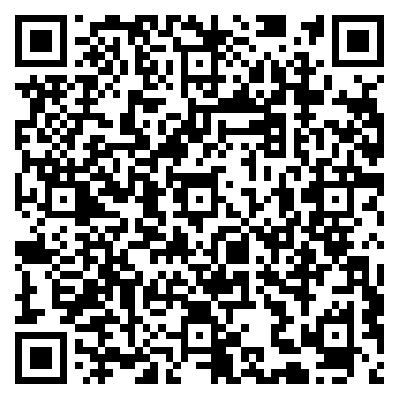 https://www.chinadaily.com.cn/a/202210/09/WS634238bba310fd2b29e7b652.html https://www.chinadaily.com.cn/a/202210/09/WS634238bba310fd2b29e7b652.html 月份作品标题作品标题作品网页地址发布日期1月Former vice-commerce minister: RCEP can fuel global recovery商务部原副部长: RCEP将助力世界经济复苏Former vice-commerce minister: RCEP can fuel global recovery商务部原副部长: RCEP将助力世界经济复苏https://www.chinadaily.com.cn/a/202201/04/WS61d3b9a6a310cdd39bc7ef66.html2022-01-042月Australian scholar says BRI a public good for developing countries 澳大利亚教授：“一带一路”帮助发展中国家互联互通Australian scholar says BRI a public good for developing countries 澳大利亚教授：“一带一路”帮助发展中国家互联互通https://www.chinadaily.com.cn/a/202202/08/WS6201c2a3a310cdd39bc85354.html2022-02-083月Former Malaysian MP: China's democracy for the people马来西亚前副议长：民主并非西方专利，中国治理注重实效Former Malaysian MP: China's democracy for the people马来西亚前副议长：民主并非西方专利，中国治理注重实效https://www.chinadaily.com.cn/a/202203/07/WS62257ca2a310cdd39bc8adf0.html2022-03-074月Former European Commission officer backs China-EU cooperation欧盟委员会前官员呼吁中欧加强合作Former European Commission officer backs China-EU cooperation欧盟委员会前官员呼吁中欧加强合作https://www.chinadaily.com.cn/a/202204/06/WS624d02a3a310fd2b29e554a9.html2022-04-065月What to expect from Hong Kong's next chief executive?香港人士：新一任行政长官承载香港新希望What to expect from Hong Kong's next chief executive?香港人士：新一任行政长官承载香港新希望https://www.chinadaily.com.cn/a/202205/09/WS627879bfa310fd2b29e5b6ea.html2022-05-096月China's space exploration 'astonishing', professor says专家感叹中国航天突飞猛进，太空探索国际合作未来可期China's space exploration 'astonishing', professor says专家感叹中国航天突飞猛进，太空探索国际合作未来可期https://www.chinadaily.com.cn/a/202206/08/WS62a03972a310fd2b29e616aa.html2022-06-087月Philippine expert: RIMPAC disturbs peace and development in Asia-Pacific菲律宾专家：“环太军演”扰乱亚太地区的和平与发展Philippine expert: RIMPAC disturbs peace and development in Asia-Pacific菲律宾专家：“环太军演”扰乱亚太地区的和平与发展https://www.chinadaily.com.cn/a/202207/07/WS62c646bca310fd2b29e6af03.html2022-07-078月US expert: Pelosi's visit reduced the credibility of US美国专家：佩洛西访台不负责任、降低美国信誉US expert: Pelosi's visit reduced the credibility of US美国专家：佩洛西访台不负责任、降低美国信誉https://www.chinadaily.com.cn/a/202208/10/WS62f36e2ba310fd2b29e71741.html2022-08-109月US expert: Chinese government for the people 美国专家：中国过去十年有三大显著变化US expert: Chinese government for the people 美国专家：中国过去十年有三大显著变化https://www.chinadaily.com.cn/a/202209/06/WS6316ab3da310fd2b29e762d4.html2022-09-0610月UNFPA: Aging presents both challenges and opportunities for China  联合国人口基金驻华代表：老龄化对中国既是挑战也是机遇UNFPA: Aging presents both challenges and opportunities for China  联合国人口基金驻华代表：老龄化对中国既是挑战也是机遇https://www.chinadaily.com.cn/a/202210/04/WS633b85b7a310fd2b29e7af0a.html2022-10-0411月Experts: US far from being a model for democracy三位海外专家：美国中期选举沦为富人的“权力游戏”Experts: US far from being a model for democracy三位海外专家：美国中期选举沦为富人的“权力游戏”https://www.chinadaily.com.cn/a/202211/09/WS636b2479a3105ca1f2274f2c.html2022-11-0912月12月Cambridge scholar: West needs a more balanced way of thinking about China剑桥学者：西方对中国认识两极分化，应加强国际教育合作，促进交流合作https://www.chinadaily.com.cn/a/202212/07/WS638ff95aa31057c47eba3129.html2022-12-07